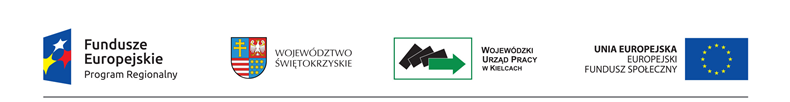 Minimalny wzór umowy o dofinansowanie projektu w ramach Regionalnego Programu Operacyjnego Województwa Świętokrzyskiego na lata 2014-2020Umowa o dofinansowanie projektu współfinansowanego w ramach Regionalnego Programu Operacyjnego Województwa Świętokrzyskiego na lata 2014-2020Nr umowy: Umowa o dofinansowanie projektu: "tytuł projektu" w ramach Regionalnego Programu Operacyjnego Województwa Świętokrzyskiego na lata 2014-2020 współfinansowanego ze środków Europejskiego Funduszu Społecznego, zawarta w Kielcach w dniu ….................. pomiędzy:Województwem Świętokrzyskim - Wojewódzkim Urzędem Pracy w Kielcach, ul. Witosa 86, 25-561 Kielce, REGON 292346746, NIP 959-14-57-717, zwanym dalej „Instytucją Pośredniczącą” reprezentowanym, na podstawie uchwały Zarządu Województwa Świętokrzyskiego nr 1116/16, z dnia 28 stycznia 2016 roku, przez: Arkadiusza Piecyka – Dyrektora Wojewódzkiego Urzędu Pracy w Kielcacha[nazwa i adres beneficjenta, NIP i REGON], zwaną/ym dalej „Beneficjentem”, reprezentowanym przez:………………………………………………………………………………………………………………………………………… ………………………………………………………………………………………………………………………………………… Działając w szczególności na podstawie:Traktatu o funkcjonowaniu Unii Europejskiej (Dz. Urz. C 326 z 26.10.2012);Rozporządzenia Parlamentu Europejskiego i Rady (UE) nr 1303/2013 z dnia 17 grudnia 2013 r. ustanawiającego wspólne przepisy dotyczące Europejskiego Funduszu Rozwoju Regionalnego, Europejskiego Funduszu Społecznego, Funduszu Spójności, Europejskiego Funduszu Rolnego na rzecz Rozwoju Obszarów Wiejskich oraz Europejskiego Funduszu Morskiego i Rybackiego oraz ustanawiającego przepisy ogólne dotyczące Europejskiego Funduszu Rozwoju Regionalnego, Europejskiego Funduszu Społecznego, Funduszu Spójności i Europejskiego Funduszu Morskiego i Rybackiego oraz uchylającego rozporządzenie Rady (WE) nr 1083/2006 (Dz. Urz. UE L 347 z 20.12.2013, str. 320) - zwanego dalej rozporządzeniem ogólnym;Rozporządzenia Parlamentu Europejskiego i Rady (UE) nr 1304/2013 z dnia 17 grudnia 2013 r. w sprawie Europejskiego Funduszu Społecznego i uchylającego rozporządzenie Rady (WE) nr 1081/2006 (Dz. Urz. UE L 347 z 20.12.2013);Rozporządzenia Komisji (UE) nr 1407/2013 z dnia 18 grudnia 2013 r. w sprawie stosowania art. 107 i 108 Traktatu o funkcjonowaniu Unii Europejskiej do pomocy de minimis (Dz. Urz. UE L 352 z 24.12.2013);Rozporządzenia Komisji (UE) nr 651/2014 z dnia 17 czerwca 2014 r. uznające niektóre rodzaje pomocy za zgodne z rynkiem wewnętrznym w zastosowaniu art. 107 i 108 Traktatu (Dz. Urz. UE L 187 26.06.2014);Ustawy z dnia 11 lipca 2014 r. o zasadach realizacji programów w zakresie polityki spójności finansowanych w perspektywie finansowej 2014–2020 (t.j. Dz. U z 2016 r. poz. 217, z późn. zm.);Ustawy z dnia 23 kwietnia 1964 r. - Kodeks cywilny (t.j. Dz. U. z 2017 r. poz. 459);Ustawy z dnia 27 sierpnia 2009 r. o finansach publicznych (t.j. Dz. U. z 2016 r. poz. 1870, z późn. zm.) – zwana dalej UFP;Ustawy z dnia 29 września 1994 r. o rachunkowości (t.j. Dz. U. z 2016 r. poz. 1047, z późn. zm.);Ustawy z dnia 29 stycznia 2004 r. - Prawo zamówień publicznych (t.j. Dz. U. z 2016 r. poz. 1047, z późn. zm.) – zwana dalej PZP;Ustawy z dnia 30 kwietnia 2004 r. o postępowaniu w sprawach dotyczących pomocy publicznej (t.j. Dz. U. z 2016, poz. 1808);Regionalnego Programu Operacyjnego Województwa Świętokrzyskiego na lata 2014-2020 (RPO WŚ) uchwalonego przez Zarząd Województwa Świętokrzyskiego i zatwierdzonego decyzją Komisji Europejskiej (nr CC/2014PL16M2OP013 z dnia 12.02.2015).Instytucja Pośrednicząca Regionalnym Programem Operacyjnym Województwa Świętokrzyskiego na lata 2014-2020 postanawia, co następuje:Definicje§ 1.Ilekroć w umowie jest mowa o: "beneficjencie" należy przez to rozumieć podmiot o którym mowa w art. 2 pkt 10 rozporządzenia ogólnego oraz podmiot, o którym mowa w art. 63 rozporządzenia ogólnego;„beneficjencie pomocy” należy przez to rozumieć Beneficjenta pomocy w rozumieniu art. 2 pkt 16 ustawy z dnia 30 kwietnia 2004 r. o postępowaniu w sprawach dotyczących pomocy publicznej (t.j. Dz. U. z 2016, poz. 1808, z późn. zm.);„uczestniku projektu” oznacza to uczestnika projektu w rozumieniu Wytycznych w zakresie monitorowania postępu rzeczowego realizacji programów operacyjnych na lata 2014-2020."dofinansowaniu" oznacza to współfinansowanie projektu ze środków Unii Europejskiej i z budżetu państwa; „dotacji celowej” oznacza to współfinansowanie krajowe z budżetu państwa na dofinansowanie projektu przekazywane przez IZ zgodnie z art. 2 ust. 30 Ustawy z dnia 11 lipca 2014 r. o zasadach realizacji programów w zakresie polityki spójności finansowanych w perspektywie finansowej 2014–2020;„danych osobowych” oznacza to dane osobowe w rozumieniu ustawy z dnia 29 sierpnia 1997 r. 
o ochronie danych osobowych (t.j. Dz. U. z 2016 r. poz. 922, z późn. zm.), dotyczące uczestników projektu, które muszą być przetwarzane przez IZ oraz Beneficjenta;„Instytucji  Zarządzającej” („IZ”) oznacza to Zarząd Województwa Świętokrzyskiego pełniący rolę Instytucji Zarządzającej Regionalnym Programem Operacyjnym Województwa Świętokrzyskiego na lata 2014-2020;„Instytucji Pośredniczącej” („IP”) oznacza to Wojewódzki Urząd Pracy w Kielcach reprezentowany, na podstawie uchwały Zarządu Województwa Świętokrzyskiego nr 1116/16, z dnia 28 stycznia 2016 roku, przez Arkadiusza Piecyka – Dyrektora Wojewódzkiego Urzędu Pracy w Kielcach;„SL 2014” oznacza to główną aplikację centralnego systemu teleinformatycznego wykorzystywaną 
w procesie rozliczania projektu oraz komunikowania się z IZ/IP; „nieprawidłowości” należy przez to rozumieć nieprawidłowość o której mowa w art. 2 pkt 36 rozporządzenia ogólnego;„okresie trwałości” należy przez to rozumieć okres wynikający z art. 71 rozporządzenia ogólnego, kryteriów wyboru projektów, wskazanych w zał. Nr 3 do SzOOP na lata 2014-2020 oraz regulaminie konkursu dla danego Działania/Poddziałania;„partnerze projektu” należy przez to rozumieć podmiot wnoszący do projektu zasoby ludzkie, organizacyjne, techniczne lub finansowe, realizujący wspólnie z Partnerem wiodącym projekt na warunkach określonych w porozumieniu albo umowie o partnerstwie;„partnerze wiodącym” należy przez to rozumieć, w przypadku projektu realizowanego 
w partnerstwie, podmiot (Beneficjenta), z którym IP podpisuje umowę o dofinansowanie projektu;„płatności ze środków europejskich” oznacza to współfinansowanie pochodzące ze środków europejskich w części dotyczącej Europejskiego Funduszu Społecznego, przekazywanej Beneficjentowi przez Bank Gospodarstwa Krajowego na podstawie zlecenia płatności wystawionego przez IP;„programie” oznacza to Regionalny Program Operacyjny Województwa Świętokrzyskiego na lata 2014-2020 uchwalony przez Zarząd Województwa Świętokrzyskiego i przyjęty przez Komisję Europejską, odzwierciedlający cele zawarte we Wspólnych Ramach Strategicznych stanowiących załącznik do rozporządzenia ogólnego oraz w umowie partnerstwa;„przetwarzaniu danych osobowych” oznacza to jakiekolwiek operacje wykonywane na danych osobowych, takie jak zbieranie, utrwalanie, przechowywanie, opracowywanie, zmienianie, udostępnianie i usuwanie, a zwłaszcza te, które wykonuje się w systemie informatycznym
w rozumieniu ustawy z dnia 29 sierpnia 1997 r. o ochronie danych osobowych (t.j. Dz. U. z 2016 r. poz. 922, z późn. zm.);„rachunku bankowym projektu” należy przez to rozumieć wyodrębniony dla potrzeb realizacji projektu rachunek bankowy Beneficjenta, na który trafia kwota dofinansowania;„rachunku IP” należy przez to rozumieć rachunek bankowy IP udostępniony na stronie internetowej Wojewódzkiego Urzędu Pracy w Kielcach www.wup.kielce.pl właściwy dla danej Osi Priorytetowej, w ramach której jest realizowany projekt; „realizatorze projektu” należy przez to rozumieć jednostkę organizacyjną Beneficjenta realizującą projekt. Realizatorem nie może być jednostka posiadająca osobowość prawną. W sytuacji kiedy projekt realizowany jest przez wiele jednostek, do umowy o dofinansowanie należy załączyć wykaz wszystkich jednostek realizujących dany projekt. Realizator nie jest stroną umowy 
o dofinansowanie projektu;„SzOOP” należy przez to rozumieć Szczegółowy Opis Osi Priorytetowych Regionalnego Programu Operacyjnego Województwa Świętokrzyskiego na lata 2014-2020 (wraz z załącznikami);„wniosku o dofinansowanie projektu” oznacza to dokument przedkładany przez Beneficjenta do IP w celu uzyskania środków finansowych na realizację projektu w ramach RPO WŚ, zwany dalej „wnioskiem” stanowiącym załącznik nr 1 do umowy;„wydatkach kwalifikowalnych” należy przez to rozumieć wydatki lub koszty uznane za kwalifikowalne i spełniające kryteria, zgodnie z rozporządzeniem ogólnym, rozporządzeniem Parlamentu Europejskiego i Rady (UE) 1301/2013, jak również w rozumieniu ustawy i przepisów rozporządzeń wydanych do ustawy, oraz zgodnie z Wytycznymi w zakresie kwalifikowalności wydatków w ramach Europejskiego Funduszu Rozwoju Regionalnego, Europejskiego Funduszu Społecznego oraz Funduszu Spójności na lata 2014-2020;„wydatkach niekwalifikowalnych” należy przez to rozumieć każdy wydatek lub koszt poniesiony, który nie jest wydatkiem kwalifikowalnym;„wydatkach niekwalifikowalnych nie stanowiących nieprawidłowości” należy przez to rozumieć wydatek niekwalifikowalny, który nie został zatwierdzony we wniosku o płatność;„wytycznych” należy przez to rozumieć instrumenty prawne wydawane przez ministra właściwego ds. rozwoju regionalnego określające ujednolicone warunki i procedury wdrażania funduszy strukturalnych i Funduszu Spójności na podstawie art. 5 ustawy z dnia 11 lipca 2014 r.
o zasadach realizacji programów w zakresie polityki spójności finansowanych w perspektywie finansowej na lata 2014–2020, w tym Wytyczne w zakresie kwalifikowalności wydatków w ramach Europejskiego Funduszu Rozwoju Regionalnego, Europejskiego Funduszu Społecznego oraz Funduszu Spójności na lata 2014-2020, Wytyczne w zakresie monitorowania postępu rzeczowego realizacji programów operacyjnych na lata 2014-2020, Wytyczne w zakresie warunków gromadzenia 
i przekazywania danych w postaci elektronicznej na lata 2014-2020;„Klauzulach Społecznych” – należy przez to rozumieć, że w przypadku realizacji części zadań
w projekcie przez podwykonawcę, wartość dodana projektu może zostać zwiększona poprzez zastosowanie przez Beneficjenta projektu klauzul społecznych, o których mowa w art. 4 ustawy
z dnia 7 maja 2009 r. o zmianie ustawy o spółdzielniach socjalnych oraz zmianie niektórych innych ustaw;„dniach roboczych” – oznacza to dni z wyłączeniem sobót i dni ustawowo wolnych od pracy 
w rozumieniu ustawy z dnia 18 stycznia 1951 r. o dniach wolnych od pracy (Dz. U. z 2015 r. 
poz. 90);„projekcie” – oznacza to przedsięwzięcie, w rozumieniu art.. 2 pkt 18 ustawy z dnia 11 lipca 2014 r. 
o zasadach realizacji programów w zakresie polityki spójności finansowych w perspektywie finansowej 2014-2020.Przedmiot umowy§ 2.Okres realizacji projektu jest zgodny z okresem wskazanym we wniosku o dofinansowanie projektu.Okres, o którym mowa w ust. 1, dotyczy realizacji zadań w ramach projektu.Okres kwalifikowalności wydatków jest zgodny z okresem realizacji projektu.Projekt będzie realizowany przez:………………Projekt będzie realizowany w partnerstwie z: …………………….Oś priorytetowa 10 Otwarty Rynek PracyDziałanie 10.4 Rozwój przedsiębiorczości i tworzenie nowych miejsc pracy,Poddziałanie 10.4.1 Wsparcie rozwoju przedsiębiorczości poprzez zastosowanie instrumentów zwrotnych i bezzwrotnych - (dotacje) - OSI -(projekty konkursowe).§ 3.Całkowita wartość projektu wynosi: ……………..PLN (słownie……………………………………………………).Na warunkach określonych w niniejszej umowie, IP przyznaje Beneficjentowi dofinansowanie na realizację projektu w łącznej kwocie nieprzekraczającej …………………………….. PLN (słownie: …………………………………………………………….) i stanowiącej nie więcej niż ………… % całkowitych wydatków kwalifikowalnych projektu, w tym:1) płatność ze środków europejskich w kwocie ………………………. PLN (słownie: ……………………………), co stanowi 85 % całkowitych wydatków kwalifikowalnych projektu;2) dotację celową z budżetu krajowego w kwocie ……………………… PLN (słownie: …………………………………………….), co stanowi  ….% całkowitych wydatków kwalifikowalnych projektu.§ 4.Beneficjent w imieniu swoim oraz Partnerów oświadcza, że zapoznał się z treścią Wytycznych, 
o których mowa w § 1 ust. 25, oraz zapisami SzOOP i zobowiązuje się  do realizacji projektu zgodnie z ich zapisami.IP zobowiązuje się informować Beneficjenta o zmianach Wytycznych, o których mowa w § 1 ust. 25. Powiadomienie następuje poprzez publikację na stronie internetowej IP (www.rpows.wup.kielce.pl). Przy wydatkowaniu środków przyznanych w ramach projektu Beneficjent zobowiązuje się stosować treść Wytycznych w zakresie kwalifikowalności, o których mowa w § 1 ust. 25.Ocena kwalifikowalności poniesionych wydatków dokonywana jest na podstawie Wytycznych 
w zakresie kwalifikowalności, o których mowa w § 1 ust. 25, obowiązujących w dniu poniesienia wydatku. Przy czym do oceny prawidłowości wydatków oraz umów zawartych w ramach realizacji projektu w wyniku przeprowadzonych postępowań, stosuje się wersję wytycznych obowiązującą 
w dniu wszczęcia postępowania, które zakończyło się podpisaniem danej umowy.W przypadku, gdy ogłoszona w trakcie realizacji projektu (po podpisaniu umowy 
o dofinansowanie) wersja Wytycznych w zakresie kwalifikowalności,  wprowadza rozwiązania korzystniejsze dla Beneficjenta, warunkiem ewentualnego ich zastosowania w odniesieniu do wydatków poniesionych przed dniem obowiązywania nowej wersji tych Wytycznych jest pisemna akceptacja Instytucji Pośredniczącej.§ 5.Beneficjent zobowiązuje się do wniesienia wkładu własnego pieniężnego i/lub niepieniężnego w kwocie/wysokości  …………PLN (słownie: ………….), co stanowi …% wydatków kwalifikowalnych projektu, z następujących źródeł:… w kwocie/wysokości … PLN (słownie …),… w kwocie/wysokości … PLN (słownie …).W przypadku niewniesienia wkładu własnego w ww. kwocie/wysokości, IP może kwotę przyznanego dofinansowania, o której mowa w § 3 proporcjonalnie obniżyć, z zachowaniem udziału procentowego określonego w § 3. Wkład własny, który zostanie rozliczony ponad ww. kwotę/wysokość może zostać uznany za niekwalifikowalny.(wykreślono).Koszty pośrednie projektu rozliczane ryczałtem zdefiniowane w Wytycznych w zakresie kwalifikowalności, stanowią ….. % poniesionych, udokumentowanych i zatwierdzonych w ramach projektu wydatków bezpośrednich. IP może obniżyć stawkę ryczałtową kosztów pośrednich w przypadkach rażącego naruszenia przez Beneficjenta procedur związanych z zarządzaniem projektem.Wydatki w ramach Projektu na zakup środków trwałych oraz wydatki w ramach cross-financingu, 
o których mowa w Wytycznych w zakresie kwalifikowalności, na dzień podpisania niniejszej Decyzji, stanowią łącznie ……. % wydatków projektu i nie mogą przekroczyć 10 % poniesionych wydatków kwalifikowalnych Projektu. Wydatki poniesione na zakup środków trwałych oraz cross-financing powyżej kwoty określonej w zatwierdzonym wniosku o dofinasowanie są niekwalifikowalne.Wydatki w ramach projektu mogą obejmować koszt podatku od towarów i usług, zgodnie ze złożonym przez Beneficjenta/Partnerów oświadczeniem stanowiącym załącznik nr 3 do umowy.§ 6.Beneficjent zobowiązuje się do monitorowania i osiągnięcia wskaźników zgodnie z Wytycznymi 
w zakresie monitorowania postępu rzeczowego realizacji programów operacyjnych na lata 2014-2020 oraz Wytycznymi w zakresie warunków gromadzenia i przekazywania danych w postaci elektronicznej na lata 2014-2020.Postęp realizacji wskaźników monitorowany jest w SL 2014 na każdym etapie realizacji projektu. Beneficjent jest zobowiązany każdorazowo udostępnić dokumentację potwierdzającą stopień osiągnięcia wskaźników, w szczególności podczas kontroli prowadzonych w ramach projektu.Beneficjent zobowiąże uczestników Projektu do dostarczenia w momencie przystąpienia do projektu, oświadczeń o niekorzystaniu z tego samego typu wsparcia w innych projektach współfinansowanych przez Unię Europejską w ramach Europejskiego Funduszu Społecznego. Beneficjent zobowiąże uczestników Projektu, na etapie ich rekrutacji do Projektu, do przekazania informacji dotyczących ich sytuacji po zakończeniu udziału w Projekcie zgodnie z zakresem danych określonych w Wytycznych w zakresie monitorowania postępu rzeczowego i realizacji programów operacyjnych na lata 2014-2020 (dotyczy wskaźników rezultatu bezpośredniego - do 4 tygodni od zakończenia udziału oraz rezultatu długoterminowego – po upływie co najmniej 4 tygodni po opuszczeniu przez uczestnika projektu do 6 m-cy lub w okresie dłuższym w zależności od specyfiki wsparcia i oczekiwanej zmiany).§ 7.Beneficjent zobowiązuje się do realizacji projektu w sposób, który zapewni osiągnięcie i utrzymanie celów, w tym wskaźników produktu i rezultatu zakładanych we wniosku w trakcie realizacji oraz
w okresie trwałości projektu. Zobowiązuje się również do realizacji projektu zgodnie z wnioskiem, 
w tym:	realizacji projektu w oparciu o harmonogram realizacji projektu określony we wniosku;zapewnienia realizacji projektu przez personel projektu posiadający kwalifikacje określone we wniosku;zachowania trwałości projektu lub wskaźników, o ile tak przewiduje właściwy Regulamin Konkursu;zbierania danych osobowych nt. uczestników projektu (osób lub podmiotów) w SL2014 zgodnie 
z Wytycznymi w zakresie monitorowania postępu rzeczowego realizacji programów operacyjnych na lata 2014-2020;przetwarzania danych osobowych zgodnie z ustawą o ochronie danych osobowych;zapewnienia stosowania zasady równości szans i niedyskryminacji a także równości szans kobiet 
i mężczyzn, zgodnie z Wytycznymi w zakresie realizacji zasady równości szans 
i niedyskryminacji, w tym dostępności dla osób z niepełnosprawnościami oraz zasady równości szans kobiet i mężczyzn w ramach funduszy unijnych na lata 2014-2020, zamieszczonymi na stronie internetowej Instytucji Pośredniczącej.W przypadku dokonania zmian w projekcie, o których mowa w § 32 umowy, Beneficjent odpowiada za realizację projektu zgodnie z aktualnym wnioskiem (zatwierdzonym przez IP).Beneficjent zobowiązuje się niezwłocznie i pisemnie poinformować Instytucję Pośredniczącą 
o problemach w realizacji projektu, w szczególności o zamiarze zaprzestania jego realizacji.Na wezwanie IP Beneficjent zobowiązuje się do przedstawienia dokumentów/oświadczeń związanych z realizacją projektu.§ 8.IP nie ponosi odpowiedzialności wobec osób trzecich za szkody powstałe w związku 
z realizacją projektu.W przypadku realizowania projektu w formie partnerstwa, umowa partnerstwa określa odpowiedzialność Beneficjenta oraz Partnerów wobec osób trzecich za działania wynikające 
z niniejszej umowy.Beneficjent ponosi odpowiedzialność względem IP za realizację projektu przez Partnera/ów.Rozliczanie i płatności§ 9.Beneficjent zobowiązuje się do prowadzenia wyodrębnionej ewidencji wydatków projektu 
w sposób przejrzysty, tak aby możliwa była identyfikacja poszczególnych operacji związanych z projektem, z wyłączeniem kosztów pośrednich, o których mowa w § 5. Beneficjent ma obowiązek bieżącego monitorowania oraz ewidencjonowania transz dofinansowania w ramach projektu. Obowiązek, o którym mowa w ust. 1-2 dotyczy każdego z Partnerów, w zakresie części projektu, za której realizację odpowiada dany Partner.Beneficjent jest zobowiązany do takiego opisywania dokumentacji księgowej projektu, o której mowa w ust.1, aby widoczny był związek z projektem.§ 10.Dofinansowanie na realizację projektu, o którym mowa w § 3, na realizację projektu jest wypłacane w formie transz w wysokości określonej w harmonogramie płatności  stanowiącym załącznik nr 2 do umowy, z zastrzeżeniem ust. 7 niniejszego paragrafu i § 11. W szczególnie uzasadnionych przypadkach dofinansowanie może być wypłacane w formie refundacji kosztów poniesionych przez Beneficjenta lub Partnerów.Beneficjent, w porozumieniu z IP, sporządza harmonogram płatności w podziale na okresy rozliczeniowe, z zastrzeżeniem, iż datą graniczną ostatniego okresu rozliczeniowego w danym roku kalendarzowym jest 31 grudnia lub data zakończenia realizacji projektu określona we wniosku 
o dofinasowanie.Beneficjent realizując projekt nie może przekroczyć łącznej kwoty wydatków kwalifikowalnych wynikającej z zatwierdzonego wniosku o dofinansowanie oraz zobowiązuje się do przestrzegania limitów wydatków wykazanych w odniesieniu do każdego zadania, z zastrzeżeniem § 32 ust. 2 i 3.Beneficjent oraz Partnerzy mają prawo do ponoszenia wydatków po okresie realizacji projektu, jednak nie dłużej niż do 31 grudnia 2023r., pod warunkiem, że wydatki te dotyczą okresu realizacji projektu oraz zostaną uwzględnione w końcowym wniosku o płatność.Beneficjent jest rozliczany ze zrealizowanych zadań w ramach projektu.Beneficjent może ponosić i rozliczać wydatki, które nie zostały uwzględnione w szczegółowym budżecie projektu pod warunkiem, że są bezpośrednio związane z realizacją zaplanowanych zadań, są efektywne, racjonalne oraz niezbędne do osiągnięcia celów projektu, z uwzględnieniem zapisów § 32.W przypadku konieczności wnioskowania o kwotę inną niż wynika to z zatwierdzanego harmonogramu płatności, Beneficjent jest zobowiązany do niezwłocznej jego aktualizacji. Jeśli przedmiotowa zmiana nie zostanie zaakceptowana, IP wypłaca środki w kwocie wynikającej 
z ostatniego zatwierdzonego harmonogramu płatności.Beneficjent, w porozumieniu z IP, może dokonywać zmian (aktualizacji) harmonogramu płatności. Każda zmiana harmonogramu płatności wymaga akceptacji IP, która udzielana jest w terminie 10 dni roboczych od dnia jej otrzymania. Do momentu akceptacji harmonogramu płatności, obowiązujący jest harmonogram płatności uprzednio zatwierdzony przez IP. Zmiana ta 
nie wymaga aneksowania umowy.Akceptacja przez IP harmonogramu płatności, w zakresie minionych okresów rozliczeniowych 
nie zwalnia Beneficjenta z konsekwencji określonych w art. 189 ust.3 UFP.Beneficjent jest zobowiązany do aktualizacji harmonogramu płatności, o którym mowa w ust. 1 niniejszego paragrafu, wyłącznie w wersji elektronicznej za pośrednictwem SL2014. Harmonogram płatności, o którym mowa w ust. 1, może podlegać aktualizacji przed przekazaniem kolejnej transzy.Harmonogram płatności na kolejne okresy rozliczeniowe może być aktualizowany tylko 
i wyłącznie przed upływem bieżącego okresu rozliczeniowego. Dofinansowanie na realizację projektu może być przeznaczone na sfinansowanie przedsięwzięć zrealizowanych w ramach projektu przed podpisaniem niniejszej umowy, o ile wydatki zostaną uznane za kwalifikowalne zgodnie z obowiązującymi przepisami oraz dotyczyć będą okresu realizacji projektu, o którym mowa w § 2 ust. 1 umowy.Transze dofinansowania są przekazywane na następujący wyodrębniony dla projektu rachunek bankowy Beneficjenta:Nazwa właściciela rachunku bankowego: ……………… Nr rachunku bankowego: …………………….i/lubza pośrednictwem rachunku bankowego:Nazwa właściciela rachunku bankowego: ………………..Nr rachunku bankowego: ………………………Transze dofinansowania, o których mowa w § 11 umowy, z rachunku bankowego pośredniczącego,
o którym mowa w ust. 13 niniejszego paragrafu są przekazywane bez zbędnej zwłoki na wyodrębniony dla projektu rachunek bankowy.Beneficjent zobowiązuje się niezwłocznie poinformować IP o zmianie wszystkich rachunków bankowych, o których mowa w ust. 13 niniejszego paragrafu. Przedmiotowa zmiana skutkuje koniecznością aneksowania umowy o dofinansowanie projektu.Odsetki bankowe od przekazanych Beneficjentowi transz dofinansowania podlegają zwrotowi na rachunek IP na koniec roku budżetowego, a w przypadku końcowego wniosku o płatność przed upływem 30 dni kalendarzowych od dnia zakończenia okresu realizacji projektu, o ile przepisy odrębne nie stanowią inaczej.Beneficjent przekazuje informacje do IP o odsetkach (w tym również narosłych na rachunku bankowym Partnera), o których mowa w ust. 16 niniejszego paragrafu.Kwota dotacji celowej przekazana Beneficjentowi, o której mowa w § 3 ust. 2 pkt 2 umowy, która nie zostanie wydatkowana do końca danego roku, podlega zgłoszeniu do wykazu wydatków niewygasających w budżecie państwa z upływem danego roku, podlega zwrotowi na rachunek IP w terminie do dnia 30 listopada tego roku. Beneficjent zobowiązuje się poinformować IP na jej prośbę i w terminie przez nią określonym o powyższej kwocie.Kwota dotacji celowej, o której mowa w ust. 18 niniejszego paragrafu, w części niewydatkowanej przed upływem 10 dni roboczych od terminu określonego w rozporządzeniu wydanym na podstawie art. 181 ust.2 UFP podlega zwrotowi na rachunek IP.Kwota dotacji celowej niewydatkowana i niezgłoszona zgodnie z ust. 18 podlega zwrotowi 
w terminie do dnia 31 grudnia danego roku budżetowego na rachunek IP. W przypadku braku powyższego zwrotu mają zastosowanie zapisy art. 168 ust.3 UFP.Kwota dofinansowania w formie płatności, o której mowa w § 3 ust. 2 pkt 1, niewydatkowana z końcem roku budżetowego, pozostaje na rachunku bankowym, o którym mowa w ust. 13, do dyspozycji Beneficjenta w następnym roku budżetowym.Beneficjent każdorazowo zobowiązany jest do niezwłocznego złożenia do IP drogą elektroniczną za pośrednictwem SL 2014 informacji dotyczącej zwrotu środków, zawierającej:numer projektu;wysokość środków w poszczególnych paragrafach klasyfikacji budżetowejpodział na kwotę należności głównej i kwotę odsetek ze wskazaniem na źródła finansowania (płatność ze środków europejskich i dotacja celowa);wskazanie daty transzy, z jakiej zostały przekazane środki, których dotyczy zwrot 
z uwzględnieniem źródeł finansowania;tytuł zwrotu (np. zwrot środków na koniec realizacji projektu, zwrot środków niekwalifikowanych, odsetki zgodne z art. 189 ust. 3 UFP, itp.).Środki, o których mowa w ust. 19 niniejszego paragrafu zostaną przekazane Beneficjentowi
w kolejnym roku pod warunkiem ich dostępności i nie wymagają ponownego wnioskowania.Beneficjent oraz Partnerzy nie może/gą przeznaczyć otrzymanych transz dofinansowania na cele inne niż związane z projektem, w szczególności na tymczasowe finansowanie swojej podstawowej, pozaprojektowej działalności. W przypadku naruszenia zdania pierwszego stosuje się § 15.Beneficjent przekazuje odpowiednią część dofinansowania na pokrycie wydatków partnerów, zgodnie z umową o partnerstwie. Wszystkie płatności dokonywane w związku z realizacją niniejszej umowy, pomiędzy Beneficjentem a Partnerem bądź pomiędzy Partnerami, powinny być dokonywane za pośrednictwem rachunku bankowego, o którym mowa w ust. 13, pod rygorem uznania poniesionych wydatków za niekwalifikowalne. Beneficjent zobowiązuje się ująć każdy wydatek kwalifikowalny we wniosku o płatność przekazywanym do IP w terminie do 3 miesięcy od dnia jego poniesienia.§ 11.Strony ustalają następujące warunki przekazania transzy dofinansowania, z uwzględnieniem ust.
2-6:1) pierwsza transza dofinansowania przekazywana jest na podstawie złożonego wniosku o płatność w wysokości i terminie określonym w harmonogramie płatności, o którym mowa w § 10 ust. 1, pod warunkiem wniesienia zabezpieczenia, o którym mowa w § 18 ust. 1  umowy. Maksymalna wysokość pierwszej transzy jest ustalana indywidualnie dla każdego projektu przez IP.2) kolejne transze dofinansowania (n+1) przekazywane są po złożeniu i zweryfikowaniu wniosku 
o płatność rozliczającego ostatnią transzę (n), zgodnie z § 12 ust. 3 oraz spełnieniu następujących warunków:a) wykazaniu w tym wniosku o płatność wydatków kwalifikowalnych rozliczających co najmniej 70% łącznej kwoty transz dofinansowania otrzymanych na dzień odsyłania do poprawy wniosku i wydatki w tej wysokości nie wymagają składania przez Beneficjenta dalszych wyjaśnień;b) zatwierdzeniu przez Instytucję Pośredniczącą wniosku o płatność rozliczającego przedostatnią transzę dofinansowania (n-1), zgodnie z § 12 ust. 7;c) niestwierdzeniu okoliczności, o których mowa w § 34 ust. 1.Przekazanie transzy środków na dofinansowanie projektu, o której mowa w ust. 1, może nastąpić albo po zatwierdzeniu wniosku o płatność (w przypadku gdy wniosek o płatność jest prawidłowy) albo po odesłaniu Beneficjentowi wniosku do poprawy (w przypadku gdy wniosek o płatność wymaga dalszych korekt), przy spełnieniu warunków, o których mowa w ust. 1 pkt 2.Nie jest możliwe przekazanie kolejnej transzy dofinansowania w przypadku braku zatwierdzenia wniosku o płatność za poprzedni okres rozliczeniowy.1) W chwili zatwierdzania do wypłaty kolejnej transzy dofinansowania IP jest zobowiązana do uwzględnienia środków faktycznie przekazanych Beneficjentowi na dzień zatwierdzenia wniosku o płatność, w tym również po złożeniu przez Beneficjenta wniosku o płatność, co do których IP dokonała zlecenia płatności.2) Limit 70% dofinansowania rozpatrywany jest kumulatywnie. IP dokonuje porównania rozliczonych dotychczas w ramach projektu wydatków, biorąc pod uwagę wydatki
w zatwierdzonych uprzednio wnioskach o płatność, pomniejszonych o stwierdzone wydatki niekwalifikowalne/nieprawidłowości.Transze dofinansowania wypłacane są:1) w przypadku środków, o  których mowa w § 3 ust. 2 pkt. 1, przez Bank Gospodarstwa Krajowego, na podstawie zlecenia płatności wystawionego pod warunkiem dostępności środków w ramach upoważnienia, wydanego na podstawie art. 188 ust. 2 UFP do wydawania zgody na dokonywanie płatności, 2) w przypadku środków, o których mowa w § 3 ust. 2 pkt. 2, pod warunkiem dostępności środków na rachunku IP.Beneficjent przedkłada wniosek o płatność oraz dokumenty niezbędne do rozliczenia Projektu 
w wersji elektronicznej przy użyciu SL2014 udostępnionego Beneficjentowi przez IP zgodnie 
z zamieszczoną na stronie internetowej instrukcją,  chyba że z przyczyn awarii systemu nie jest to możliwe. W przypadku niedostępności SL2014 Beneficjent zgłasza Instytucji Pośredniczącej 
o zaistniałym problemie na adres e-mail wup@wup.kielce.pl. Gdy awaria SL2014 zostanie potwierdzona przez pracownika IP proces rozliczania projektu oraz komunikowania się z Instytucją Pośredniczącą odbywa się drogą pisemną zgodnie z Wytycznymi w zakresie warunków gromadzenia i przekazywania danych w postaci elektronicznej. Wszelka korespondencja papierowa, aby została uznana za wiążącą, musi zostać podpisana przez osoby uprawnione do składania oświadczeń 
w imieniu Beneficjenta. O usunięciu awarii SL2014 IP informuje Beneficjenta na adres e-mail wskazany we wniosku, Beneficjent zaś zobowiązuje się uzupełnić dane w SL2014 w zakresie dokumentów przekazanych drogą pisemną w terminie 5 dni roboczych od daty otrzymania tej informacji. Natomiast gdy z powodów technicznych wykorzystanie profilu zaufanego ePUAP nie jest możliwe w takim przypadku uwierzytelnianie następuje przez podpisanie wniosku certyfikatem niekwalifikowanym SL 2014.Beneficjent zobowiązuje się do przedkładania wraz z wnioskiem o płatność, o którym mowa w § 12:informacji o wszystkich uczestnikach projektu, na warunkach określonych w Wytycznych 
w zakresie monitorowania postępu rzeczowego realizacji programów operacyjnych na lata 2014-2020;zestawienia dokumentów zawierającego dane z dowodów księgowych, które dotyczą wydatków objętych przekazanym wnioskiem o płatność;na wezwanie IP Beneficjent przedkłada w terminie do 5 dni roboczych w wersji elektronicznej dokumenty poświadczające prawidłowość i kwalifikowalność wydatków ujętych we wniosku
o płatność (zgodnie z metodyką przyjętą przez IP), w tym w szczególności faktury lub inne dokumenty księgowe o równoważnej wartości dowodowej wraz z ich dowodami zapłaty, 
tj. wyciągi z rachunku bankowego, o którym mowa w §10 ust. 14 lub historie 
z tego rachunku oraz wyciągi z innych rachunków bankowych potwierdzające poniesienie wydatków ujętych we wniosku o płatność. W przypadku płatności gotówkowych raporty kasowe (bez załączników) lub podpisane przez Beneficjenta zestawienia płatności gotówkowych objętych wnioskiem o płatność oraz inne dokumenty źródłowe na podstawie, których wydatki zostały poniesione. W przypadku złożenia wersji papierowych w/w dokumentów muszą być one poświadczone za zgodność z oryginałem.Beneficjent zobowiązuje się do poinformowania IP o zaangażowaniu środków własnych na realizację projektu wraz z podaniem wysokości zaangażowanych środków. Powyższe nie wymaga uzyskania zgody IP.§ 12.Beneficjent składa pierwszy wniosek o płatność, będący podstawą wypłaty pierwszej transzy dofinansowania, zgodnie § 11 ust. 1 pkt 1, w terminie do 7 dni roboczych od dnia podpisania niniejszej umowy lub rozpoczęcia realizacji projektu. Jednocześnie w w/w terminie beneficjent wprowadza harmonogram płatności do systemu SL2014.Beneficjent składa drugi i kolejne wnioski o płatność zgodnie z harmonogramem płatności, o którym mowa w § 11 ust. 1, w terminie  do 10 dni roboczych od zakończenia okresu rozliczeniowego, z zastrzeżeniem, że końcowy wniosek o płatność, przy jednoczesnym zwrocie niewykorzystanych środków dofinansowania na rachunek IP, składany jest w terminie do 30 dni kalendarzowych od dnia zakończenia okresu realizacji projektu. W przypadku niedokonania zwrotu w ww. terminie, stosuje się odpowiednio zapisy § 15 niniejszej umowy. Okres za jaki składany jest wniosek o płatność może zawierać niepełne miesiące/kwartały, niemniej jednak nie może być dłuższy niż 3 miesiące.IP dokonuje weryfikacji formalno-rachunkowej i merytorycznej wniosku o płatność, w terminie do 20 dni roboczych od daty jego otrzymania, przy czym termin ten dotyczy zarówno pierwszej złożonej przez Beneficjenta wersji jak i kolejnych.W przypadku gdy:Beneficjent zobowiązany jest na wezwanie IP do złożenia dokumentów, o których mowa w §11 ust. 6 pkt. 3, termin weryfikacji wniosku o płatność wskazany w ust. 3 niniejszego paragrafu, zostaje wydłużony o czas oczekiwania na dokumenty w/w;w ramach projektu jest dokonywana kontrola i złożony został końcowy wniosek o płatność, termin jego weryfikacji ulega wstrzymaniu do dnia przekazania do IP informacji 
o wykonaniu/zaniechaniu wykonania zaleceń pokontrolnych, chyba że wyniki kontroli zawarte w Informacji Pokontrolnej nie wskazują wystąpienia wydatków niekwalifikowalnych/nieprawidłowości w projekcie lub nie mają wpływu na rozliczenie końcowe projektu.dokonywana jest przez IP kontrola doraźna na projekcie, termin weryfikacji każdego złożonego przez Beneficjenta wniosku o płatność ulega wstrzymaniu, chyba że IP ma możliwość wyłączenia z wniosku o płatność zakwestionowanych wydatków i zatwierdzenia pozostałych wykazanych w danym wniosku o płatność.dokonywana jest kontrola planowa i złożony został wniosek o płatność, dokonywana jest jego weryfikacja z możliwością wyłączenia wydatków niekwalifikowalnych/nieprawidłowości
w projekcie stwierdzonych na etapie kontroli.W przypadku stwierdzenia błędów w złożonym wniosku o płatność, IP wzywa Beneficjenta do poprawienia lub uzupełnienia wniosku lub złożenia dodatkowych wyjaśnień w wyznaczonym terminie. IP może w szczególności wezwać Beneficjenta do złożenia kopii poświadczonych za zgodność 
z oryginałem dokumentów, w tym dokumentów księgowych dotyczących projektu.Beneficjent zobowiązuje się do usunięcia błędów lub złożenia pisemnych wyjaśnień w wyznaczonym przez IP terminie. W przypadku niedotrzymania ww. terminu mają zastosowanie przepisy § 33 niniejszej umowy.W przypadku niezłożenia przez Beneficjenta żądanych wyjaśnień lub niepoprawienia/nieuzupełnienia wniosku o płatność zgodnie z wymogami w terminie wyznaczonym przez IP lub wystąpienia we wniosku o płatność wydatków uznanych za niekwalifikowalne/nieprawidłowe, IP może podjąć decyzję o wyłączeniu części wydatków objętych wnioskiem, nie wstrzymując jego zatwierdzenia. IP po przyjęciu wyjaśnień Beneficjenta dotyczących wyłączanych wydatków dokonuje ich ponownej kwalifikacji.IP, po pozytywnym zweryfikowaniu wniosku o płatność, przekazuje Beneficjentowi w terminie, 
o którym mowa w ust. 3 niniejszego paragrafu, informację o wynikach weryfikacji wniosku
o płatność przy czym informacja o zatwierdzeniu całości lub części wniosku o płatność powinna zawierać w szczególności:1) kwotę wydatków, które zostały uznane za niekwalifikowalne wraz z uzasadnieniem;2) zatwierdzoną kwotę rozliczonego dofinansowania w podziale na środki, o których mowa w § 3 ust. 2 pkt 1 i 2 oraz kwotę wkładu własnego  - wynikające z pomniejszenia kwoty wydatków rozliczanych we wniosku o płatność o wydatki niekwalifikowalne;3) kwotę zatwierdzonych wydatków niekwalifikowalnych/nieprawidłowości, które nie stanowią podstawy do wypłaty kolejnej transzy dofinansowania zgodnie z § 11.W przypadku niezłożenia wniosku o płatność na kwotę stanowiącą co najmniej 70% łącznej kwoty przekazanych wcześniej transz dofinansowania lub w terminie wynikającym z harmonogramu płatności, od środków pozostałych do rozliczenia, przekazanych w ramach zaliczki, nalicza się odsetki jak dla zaległości podatkowych, liczone od dnia przekazania środków do dnia złożenia wniosku 
o płatność. Zapis dotyczy wniosków o płatność, które zgodnie z harmonogramem płatności, 
o którym mowa w § 11 ust. 1,  składane są w celu przekazania kolejnej transzy dofinansowania oraz końcowego wniosku o płatność.Odsetki, o których mowa w ust. 8, podlegają zwrotowi w pełnej wysokości na rachunek IP.Beneficjent zobowiązany jest do rozliczenia 100% otrzymanego dofinansowania w końcowym wniosku o płatność. Jeżeli z końcowego rozliczenia projektu wynika, iż w projekcie wystąpiły oszczędności, Beneficjent jest zobowiązany do zwrotu środków niewykorzystanych w projekcie do 30 dni kalendarzowych od zakończenia realizacji projektu zgodnie z § 35 ust 4, w przeciwnym wypadku mają zastosowanie zapisy § 15 niniejszej umowy.Beneficjent zobowiązuje się ująć każdy wydatek kwalifikowalny we wniosku o płatność przekazywanym do IP w terminie do 3 miesięcy od dnia jego poniesienia.§ 13.Beneficjent ma obowiązek ujawniania wszelkich dochodów, które powstają w związku z realizacją projektu.W przypadku, gdy projekt generuje na etapie realizacji dochody, Beneficjent wykazuje we wnioskach o płatność wartość uzyskanego dochodu i dokonuje jego zwrotu w terminie zgodnym z § 10 ust. 16, z zastrzeżeniem ust. 3, na rachunek IP. Od wygenerowanego dochodu nie są naliczane odsetki.IP może wezwać Beneficjenta do zwrotu dochodu w innym terminie niż wskazany w § 10 ust. 16.W przypadku naruszenia postanowień ust. 1-3 niniejszego paragrafu, stosuje się odpowiednio przepisy § 15.§ 14.IP może zawiesić wypłacanie transz dofinansowania w przypadku:1) nieprawidłowej realizacji projektu, w szczególności w przypadku opóźnienia w realizacji projektu wynikającej z winy Beneficjenta, w tym opóźnień w składaniu wniosków o płatność w stosunku do terminów przewidzianych umową,2) utrudniania kontroli realizacji projektu,3) dokumentowania realizacji projektu niezgodnie z postanowieniami niniejszej umowy,4) na wniosek instytucji kontrolnych,5) stwierdzenia wszelkich nieprawidłowości w trakcie realizacji projektu.Zawieszenie transz dofinansowania, o których mowa w ust. 1 niniejszego paragrafu, następujewraz z pisemnym poinformowaniem Beneficjenta o przyczynach zawieszenia.Uruchomienie płatności następuje po usunięciu lub przyjęciu wyjaśnień przyczyn wymienionych 
w ust. 1, w terminie określonym przez IP.§ 15.Jeżeli na podstawie wniosków o płatność lub czynności kontrolnych uprawnionych organów zostanie stwierdzone podwójne finansowanie lub dofinansowanie jest przez Beneficjenta:wykorzystane niezgodnie z przeznaczeniem,2) wykorzystane z naruszeniem procedur, o których mowa w art. 184 UFP,3) pobrane nienależnie lub w nadmiernej wysokości.Beneficjent zobowiązuje się do zwrotu całości lub części dofinansowania wraz z odsetkami
w wysokości określonej jak dla zaległości podatkowych liczonymi od dnia przekazania środków lub do wyrażenia zgody na pomniejszenie wypłaty kolejnej należnej mu transzy dofinansowania. Odsetki, o których mowa w ust. 1 niniejszego paragrafu, naliczane są zgodnie z art. 207 ust. 1 UFP od daty przekazania Beneficjentowi ostatniej transzy przed poniesieniem wydatków niekwalifikowalnych do dnia obciążenia rachunku bankowego Beneficjenta kwotą zwrotu.Beneficjent zwraca środki, o których mowa w ust. 1, wraz z odsetkami, na pisemne wezwanie Instytucji Pośredniczącej, w terminie 14 dni kalendarzowych od dnia doręczenia wezwania do zapłaty na rachunek bankowy wskazany przez IP w tym wezwaniu, albo wyraża z wykorzystaniem SL2014, zgodę na pomniejszenie wypłaty kolejnej należnej mu transzy dofinansowania.Beneficjent dokonuje również zwrotu na rachunek bankowy wskazany przez Instytucję Pośredniczącą kwot korekt wydatków kwalifikowalnych, oraz kwot wynikających z ustaleń IP lub innych podmiotów uprawnionych do kontroli w zakresie prawidłowości realizacji projektu.Beneficjent jest zobowiązany przedstawić rozliczenie otrzymanych transz dofinansowania w formie wniosku o płatność w terminie 30 dni kalendarzowych od dnia zakończenia realizacji projektu oraz jednocześnie zwrócić niewykorzystaną część transz dofinansowania na rachunek bankowy wskazany przez IP. W przypadku niedokonania przez Beneficjenta zwrotu środków zgodnie z ust. 3 Instytucja Pośrednicząca, po przeprowadzeniu postępowania określonego przepisami ustawy z dnia 
14 czerwca 1960 r. Kodeks postępowania administracyjnego (t.j. Dz. U. z 2016 r. poz. 23, z późn. zm.), wydaje decyzję, o której mowa w art. 207 ust. 9 ustawy z dnia 27 sierpnia 2009 r. 
o finansach publicznych. Od ww. decyzji Beneficjentowi przysługuje wniosek o ponowne rozpatrzenie sprawy.Decyzji, o której mowa w ust. 6, nie wydaje się, jeżeli Beneficjent dokonał zwrotu środków przed jej wydaniem.Beneficjent dokonuje również zwrotu wydatków niekwalifikowalnych niestanowiących nieprawidłowości w tym korekt we wnioskach o płatność:1) w trakcie realizacji projektu, zwrot kwoty wydatku niekwalifikowalnego niestanowiącego nieprawidłowości następuje na rachunek bankowy projektu;2) na koniec realizacji projektu, zwrot kwoty wydatku niekwalifikowalnego niestanowiącego nieprawidłowości następuje na rachunek IP.9.  Beneficjent dokonuje opisu przelewu zwracanych środków, o których mowa w ust. 1, 4 i 8, zgodnie z zaleceniami IP, o których mowa w § 10 ust. 22.10. Beneficjent jest zobowiązany do ponoszenia udokumentowanych kosztów podejmowanych wobec niego działań windykacyjnych, o ile nie narusza to przepisów prawa powszechnego.§ 16.W przypadku stwierdzenia w projekcie nieprawidłowości wartość projektu określona w aktualnym wniosku, o którym mowa w § 3 ust. 1, ulega odpowiedniemu pomniejszeniu o kwotę nieprawidłowości. Pomniejszeniu ulega także wartość dofinansowania, o której mowa w § 3 ust. 2, 
w części w jakiej nieprawidłowość została sfinansowana ze środków dofinansowania. Kwota przypadająca na stwierdzoną w projekcie nieprawidłowość nie może zostać powtórnie wykorzystana 
w ramach projektu. Zmiany, o których mowa powyżej, nie wymaga formy aneksu do niniejszej umowy.§ 17.Beneficjent zobowiązuje się zgodnie z art. 71 Rozporządzenia ogólnego oraz właściwym Regulaminie Konkursu do zapewnienia trwałości:…………..Beneficjent niezwłocznie informuje IP o wszelkich okolicznościach mogących powodować naruszenie trwałości projektu.Beneficjent jest zobowiązany zgodnie z poleceniem zwrotu i w terminie wyznaczonym przez IP zwrócić dofinansowanie wraz z odsetkami jak dla zaległości podatkowych zgodnie z art. 207 ustawy z dnia 27 sierpnia 2009 r. o finansach publicznych, w przypadku gdy w okresie trwałości projektu wystąpią przesłanki wskazane w art. 71 Rozporządzenia ogólnego. Wartość dofinansowania przypadająca do zwrotu zostanie określona proporcjonalnie do okresu nieutrzymania trwałości.Zabezpieczenie prawidłowej realizacji umowy§ 18.1.	Zabezpieczeniem prawidłowej realizacji umowy jest składany przez Beneficjenta, nie później niż 
w terminie 15 dni roboczych, od dnia podpisania przez obie strony umowy  (jednak nie później niż przed otrzymaniem zaliczki), weksel in blanco wraz z wypełnioną deklaracją wystawcy weksla in blanco.2.	Zwrot dokumentu stanowiącego zabezpieczenie decyzji następuje na pisemny wniosek Beneficjenta po upływie okresu trwałości – jeśli dotyczy albo po upływie 12 miesięcy od ostatecznego rozliczenia decyzji o dofinansowanie projektu tj.:1)  zatwierdzenia końcowego wniosku o płatność;2)  zwrocie środków niewykorzystanych przez Beneficjenta – jeśli dotyczy;3)  w przypadku prowadzenia postępowania administracyjnego w celu wydania decyzji o zwrocie środków na podstawie przepisów o finansach publicznych lub postępowania sądowo- administracyjnego w wyniku zaskarżenia takiej decyzji, lub prowadzenia egzekucji administracyjnej (na podstawie ostatecznej i wykonalnej decyzji o zwrocie) zwrot zabezpieczenia może nastąpić po zakończeniu postępowania i odzyskaniu środków.3.	W przypadku niewystąpienia przez Beneficjenta z wnioskiem o zwrot zabezpieczenia w terminie wskazanym w ust 2, zabezpieczenie zostanie komisyjnie zniszczone.Kontrola i audyt§ 19.Beneficjent zobowiązuje się do:1) niezwłocznego informowania IP o problemach w realizacji projektu, w szczególności
o zamiarze zaprzestania jego realizacji;2) przesłania w formie elektronicznej w postaci zeskanowanego pisma zatwierdzonego przez osobę uprawnioną do reprezentowania Beneficjenta na adres harmonogramyefs@wup.kielce.pl kwartalnych harmonogramów udzielanych w ramach projektu form wsparcia, w szczególności szkoleń, kursów, konferencji, usług doradczych, poradnictwa, warsztatów, seminariów, studiów wyższych i podyplomowych, zgodnie z załącznikiem nr 5 do umowy, począwszy od dnia podpisania umowy/rozpoczęcia realizacji projektu. W przypadku zmiany harmonogramu, 
o którym mowa powyżej Beneficjent zobowiązuje się do przesłania zaktualizowanego harmonogramu na ww. adres poczty elektronicznej IP na 7 dni przed rozpoczęciem danej formy wsparcia. Niedopełnienie obowiązku przesłania zaktualizowanego harmonogramu skutkujące odbyciem przez IP bezprzedmiotowej wizyty monitoringowej, zaplanowanej w oparciu 
o nieaktualny harmonogram może spowodować obciążenie Beneficjenta kosztami delegacji służbowej pracowników IP.3) niezwłocznego informowania o każdej kontroli przeprowadzonej w zakresie prawidłowości realizacji projektu, przez uprawnione podmioty inne niż IP, Beneficjent jest zobowiązany przekazywać IP kopie informacji pokontrolnych oraz zaleceń pokontrolnych lub innych równoważnych dokumentów sporządzonych przez instytucje kontrolujące, jeżeli wyniki kontroli dotyczą projektu, w terminie 14 dni od dnia otrzymania tych dokumentów.4) przedstawiania na pisemne wezwanie IP wszelkich informacji i wyjaśnień związanych z realizacją projektu, w terminie określonym w wezwaniu, w tym kopii dokumentów poświadczonych „za zgodność z oryginałem”.5) współpracy z podmiotami zewnętrznymi, realizującymi badanie ewaluacyjne na zlecenie IP poprzez udzielanie każdorazowo na wniosek tych podmiotów dokumentów i informacji na temat realizacji projektu, niezbędnych do przeprowadzenia badania ewaluacyjnego.Przepisy ust. 1 niniejszego paragrafu stosuje się w okresie realizacji projektu, o którym mowa w § 2 ust. 1 niniejszej umowy oraz zgodnie z przepisami art. 23 i 25 ustawy z dnia 11 lipca 2014
o zasadach realizacji programów w zakresie polityki spójności finansowanych w perspektywie finansowej 2014-2020.§ 20.Ocena kwalifikowalności poniesionego wydatku dokonywana jest w trakcie realizacji projektu poprzez ocenę wniosków o płatność oraz w trakcie kontroli projektu, w szczególności kontroli w miejscu realizacji projektu lub siedzibie Beneficjenta. Niemniej, na etapie oceny wniosku
o dofinansowanie projektu dokonywana jest wstępna ocena kwalifikowalności planowanych wydatków. Przyjęcie danego projektu do realizacji i podpisanie z Beneficjentem umowy
o dofinansowanie nie oznacza, że wszystkie wydatki, które Beneficjent przedstawi we wniosku
o płatność w trakcie realizacji projektu zostaną uznane za kwalifikowalne. Ocena kwalifikowalności wydatków jest prowadzona także po zakończeniu realizacji projektu.Beneficjent ponosi odpowiedzialność za realizację projektu zgodnie z właściwymi przepisami krajowymi oraz właściwymi wytycznymi.§ 21.Beneficjent zobowiązuje się poddać kontroli dokonywanej przez IP oraz inne uprawnione podmioty
w zakresie prawidłowości realizacji projektu.Beneficjent ponosi odpowiedzialność za udostępnienie dokumentacji związanej z realizacją projektu dotyczącej każdego z Partnerów.Instytucja Pośrednicząca zawiadamia podmiot kontrolowany o planowanych czynnościach kontrolnych, podając przewidywany czas trwania czynności kontrolnych, co najmniej 5 dni kalendarzowych przed rozpoczęciem kontroli. Za skuteczne uznaje się również zawiadomienie przekazane beneficjentowi drogą elektroniczną lub faksem. Zasada ta nie dotyczy kontroli doraźnych i wizyt monitoringowych, które mogą być przeprowadzone bez zapowiedzi.Instytucja Pośrednicząca przeprowadza kontrole, w tym wizyty monitoringowe, zgodnie z przepisami art. 23 i 25 ustawy z dnia 11 lipca 2014 o zasadach realizacji programów w zakresie polityki spójności finansowanych w perspektywie finansowej 2014-2020. W zakresie nieuregulowanym ustawą zastosowanie mają Wytyczne, o których mowa w § 1 ust. 24.Kontrole oraz audyty mogą być przeprowadzane w czasie wskazanym w art. 23 ust. 3 ustawy
z dnia 11 lipca 2014 r. o zasadach realizacji programów w zakresie polityki spójności finansowanych w perspektywie finansowej 2014–2020.Kontrola może zostać przeprowadzona w siedzibie Beneficjenta, w siedzibie Partnera, w siedzibie IP, jak i w każdym miejscu związanym z realizacją projektu. W przypadku Beneficjentów nieposiadających siedziby/oddziału na terenie województwa świętokrzyskiego, po zakończeniu realizacji projektu, IP może wezwać Beneficjenta do dostarczenia pełnej dokumentacji związanej
z realizacją projektu do siedziby IP w celu przeprowadzenia czynności kontrolnych, a Beneficjent zobowiązuje się do dostarczenia dokumentacji, o której mowa powyżej.Beneficjent zapewnia podmiotom, o których mowa w ust. 1, prawo wglądu we wszystkie dokumenty związane, jak i niezwiązane z realizacją projektu, o ile jest to konieczne do stwierdzenia kwalifikowalności wydatków w projekcie oraz zapewnia dostęp do pomieszczeń i terenu realizacji projektu, dostęp do związanych z projektem systemów teleinformatycznych i udziela wszelkich wyjaśnień dotyczących realizacji projektu.W przypadku zlecania usługi merytorycznej wykonawcy w ramach projektu Beneficjent zastrzega 
w umowie z wykonawcą prawo wglądu do dokumentów wykonawcy związanych z realizowanym projektem, w tym dokumentów finansowych oraz do przedłożenia ww. dokumentów na wezwanie IP.Ustalenia podmiotów, o których mowa w ust.1 niniejszego paragrafu mogą prowadzić do korekty wydatków kwalifikowalnych rozliczonych w ramach projektu.W wyniku kontroli na miejscu wydawana jest informacja pokontrolna, uzupełniana w razie konieczności o zalecenia pokontrolne lub rekomendacje. Beneficjent jest zobowiązany do podjęcia działań naprawczych lub wskazania sposobu wykorzystania rekomendacji w terminie określonym 
w informacji pokontrolnej lub przyczyn niepodjęcia odpowiednich działań.Przechowywanie i archiwizowanie dokumentacji§ 22.Beneficjent zobowiązuje się do przechowywania dokumentacji związanej z realizacją projektu
z uwzględnieniem art. 140 rozporządzenia ogólnego w sposób zapewniający dostępność, poufność i bezpieczeństwo, z zastrzeżeniem ust. 4 niniejszego paragrafu, oraz do informowania IP o miejscu przechowywania dokumentów związanych z realizowanym projektem.Dokumenty zawierające pomoc publiczną udzielaną przedsiębiorcom Beneficjent zobowiązuje się przechowywać przez 10 lat, licząc od dnia jej przyznania, w sposób zapewniający poufność
i bezpieczeństwo, o ile projekt dotyczy pomocy publicznej.Przyjmuje się, że miejscem przechowywania dokumentów związanych z realizowanym projektem jest biuro projektu.W przypadku zmiany miejsca przechowywania dokumentów, o których mowa w ust. 1 i 3 oraz w przypadku zawieszenia lub zaprzestania przez Beneficjenta działalności przed terminem, o którym mowa w ust. 1 i 2 niniejszego paragrafu, Beneficjent zobowiązuje się poinformować IP o miejscu przechowywania dokumentów związanych z realizowanym projektem. Informacja ta jest wymagana w przypadku zmiany miejsca przechowywania dokumentów w terminie, o którym mowa w ust. 1 
i 2.W przypadku konieczności zmiany, w tym przedłużenia terminu, o którym mowa w ust. 1 i 2 niniejszego paragrafu, IP powiadomi o tym pisemnie Beneficjenta przed upływem terminu określonego w ust. 1 i 2 niniejszego paragrafu.Postanowienia ust. 1-5 stosuje się odpowiednio do Partnerów, z zastrzeżeniem, że obowiązek informowania o miejscu przechowywania całej dokumentacji projektu, w tym gromadzonej przez Partnerów dotyczy wyłącznie Beneficjenta. Pomoc publiczna§ 23.Pomoc udzielana w oparciu o niniejszą umowę jest zgodna ze wspólnym rynkiem oraz art. 107 Traktatu o funkcjonowaniu Unii Europejskiej (Dz. Urz. UE 2012 C 326 z 26.10.2012) i dlatego jest zwolniona z wymogu notyfikacji zgodnie z art. 108 Traktatu o funkcjonowaniu Unii Europejskiej.Pomoc, o której mowa w ust. 1, udzielana jest na podstawie Rozporządzenia Ministra Infrastruktury
i Rozwoju z dnia 2 lipca 2015 r. w sprawie udzielenia pomocy de minimis oraz pomocy publicznej w ramach programów operacyjnych finansowanych z Europejskiego Funduszu Społecznego na lata 2014-2020 (Dz. U. 2015 poz. 1073) o numerze referencyjnym SA.43592(2015/X).§ 24.Beneficjentowi przyznana zostaje pomoc publiczna lub pomoc de minimis w wysokości określonej we wniosku, zgodnie z którym Beneficjent jest zobowiązany do realizacji projektu.W przypadku stwierdzenia, iż nie zostały dotrzymane warunki udzielania pomocy określone
w rozporządzeniu, o którym mowa w § 23 ust. 2 niniejszej umowy, w szczególności gdy stwierdzone zostanie, że pomoc została wykorzystana niezgodnie z przeznaczeniem oraz stwierdzone zostanie niedotrzymanie warunków dotyczących:1) w przypadku pomocy publicznej:a) wystąpienia efektu zachęty,b) dopuszczalnej intensywności pomocy, jeśli dotyczy danego rodzaju pomocy udzielanej
w ramach niniejszej umowy,2) w przypadku pomocy de minimis:a) dopuszczalnego pułapu pomocy de minimis określonego w rozporządzeniu, o którym mowa w § 23 ust. 2 niniejszej umowy,Beneficjent zobowiązuje się do zwrotu całości lub części przyznanej pomocy wraz z odsetkami naliczanymi jak dla zaległości podatkowych od dnia udzielenia pomocy, na zasadach i w terminie określonym w § 15 ust. 2, 3 niniejszej umowy.§ 25.Beneficjent jako podmiot udzielający pomocy jest zobowiązany do wprowadzenia odpowiednio w umowie o udzieleniu pomocy zawieranej z Beneficjentem pomocy zapisów ujętych w § 23 i § 24.Zobowiązuje się podmiot udzielający pomocy do wypełniania wszelkich obowiązków, jakie nakładają na niego przepisy prawa wspólnotowego i krajowego w zakresie pomocy publicznej i pomocy de minimis, w szczególności:1) sporządzania i przedstawiania Prezesowi Urzędu Ochrony Konkurencji i Konsumentów sprawozdań o udzielonej pomocy publicznej, zgodnie z art. 32 ust. 1 ustawy z dnia 30 czerwca2004 r. o postępowaniu w sprawach dotyczących pomocy publicznej (t.j. Dz. U. z 2016, poz. 1808),2) wydawania Beneficjentom pomocy zaświadczeń o pomocy de minimis.Jeżeli na etapie kontroli projektu lub weryfikacji wniosków o płatność zostanie stwierdzone, że pomoc została przyznana niezgodnie z zasadami jej udzielania w wyniku niedopełnienia obowiązków przez podmiot udzielający pomocy, tj. Beneficjenta, wydatki objęte pomocą uznaje się za niekwalifikowalne i konieczne jest dokonanie ich zwrotu wraz z odsetkami naliczanymi jak dla zaległości podatkowych od dnia przekazania transzy przez IP na zasadach
i w terminie określonym  w § 15 ust. 2, 3, 4 niniejszej umowy.Konkurencyjność wydatków§ 26.Przy udzielaniu zamówienia w ramach Projektu Beneficjent stosuje ustawę PZP, zasadę konkurencyjności lub rozeznanie rynku na warunkach określonych w Wytycznych w zakresie kwalifikowalności wydatków w ramach Europejskiego Funduszu Rozwoju Regionalnego, Europejskiego Funduszu Społecznego oraz Funduszu spójności na lata 2014-2020. Beneficjent jest zobowiązany uwzględniać aspekty społeczne przy udzielaniu następujących rodzajów zamówień:- usługi cateringowe.Jednocześnie Instytucja Pośrednicząca rekomenduje uwzględnianie aspektów społecznych 
w przypadku realizacji zamówień publicznych w zakresie innym niż wskazany powyżej. W indywidualnych przypadkach możliwe jest przed wszczęciem postępowania o udzielenie zamówienia publicznego uzyskanie zgody Instytucji Pośrednicząca, w oparciu o przedłożone uzasadnienie, na odstąpienie od obowiązku uwzględniania aspektów społecznych w danym zamówieniu publicznym.W przypadku stwierdzenia naruszenia przez Beneficjenta ust. 1 Instytucja Pośrednicząca uznaje taki wydatek za niekwalifikowalny w Projekcie i może żądać zwrotu całości dofinansowania związanego 
z takim wydatkiem lub zastosować korekty finansowe, zgodnie z załącznikiem nr 15 do Umowy 
o dofinansowanie. Instytucja Pośrednicząca zobowiązuje się powiadomić Beneficjenta o wszelkich zmianach Załącznika, o którym mowa w ust. 3. Powiadomienie następuje poprzez publikację na stronie internetowej Instytucji Pośredniczącej pod adresem: http://rpows.wup.kielce.pl/, a zmiana Załącznika nie powoduje potrzeby aneksowania Umowy.W przypadku wejścia w życie rozporządzenia regulującego kwestię warunków obniżania wartości korekt finansowych oraz wydatków poniesionych nieprawidłowo związanych z udzielaniem zamówień załącznik wskazany w ust. 3 nie będzie stosowany.Beneficjent zobowiązuje się do zlecania zadań na zasadach określonych w ustawie z dnia 
24 kwietnia 2003 r. o działalności pożytku publicznego i o wolontariacie, dokonywania zamówień 
z wykorzystaniem klauzul społecznych zgodnie z ustawą z dnia 29 stycznia 2004 r. - Prawo zamówień publicznych (Dz. U. z 2016 r. poz. 1047, z późn. zm.), dokonywania zamówień u PES 
w przypadku zakupów nieobjętych ustawą z dnia 29 stycznia 2004 r. - Prawo zamówień publicznych i zasadą konkurencyjności, o której mowa w Wytycznych w zakresie kwalifikowalności wydatków 
w ramach Europejskiego Funduszu Rozwoju Regionalnego, Europejskiego Funduszu Społecznego oraz Funduszu Spójności na lata 2014-2020.W przypadku projektów partnerskich ust. 1-3 mają zastosowanie również do Partnerów.Reguła proporcjonalności§ 27.IP stosuje regułę proporcjonalności na zakończenie projektu tj. przed zatwierdzeniem końcowego wniosku o płatność:w przypadku niespełnienia kryterium zatwierdzonego przez Komitet Monitorujący RPO dla danego projektu IP może uznać wszystkie lub odpowiednią część wydatków dotychczas rozliczonych w ramach projektu za niekwalifikowalne,w przypadku nieosiągnięcia celu projektu, wyrażonego wskaźnikami produktu lub rezultatu bezpośredniego, a także niedotrzymania trwałości projektu, Instytucja Pośrednicząca może uznać, w odpowiednim zakresie, za niekwalifikowane wydatki dotychczas rozliczone i wykazane we wnioskach o płatność.Zastosowanie reguły proporcjonalności ma miejsce pod warunkiem, że nieosiągnięcie założeń merytorycznych projektu wynika z przyczyn leżących po stronie Beneficjenta. Podczas ustalania stopnia nieosiągnięcia założeń merytorycznych projektu IP bierze pod uwagę m.in.: stopień winy lub niedochowania należytej staranności przez Beneficjenta skutkujące nieosiągnięciem ww. założeń, okoliczności zewnętrzne mające na to wpływ, w szczególności opóźnienia ze strony podmiotu będącego stroną umowy w zawarciu umowy lub przekazywaniu środków na dofinansowanie projektu.IP może odstąpić od rozliczenia projektu zgodnie z regułą proporcjonalności lub obniżyć wysokość środków podlegających regule, jeśli Beneficjent o to wnioskuje i należycie uzasadnia przyczyny nieosiągnięcia założeń, w szczególności wykaże swoje starania zmierzające do osiągnięcia założeń projektu.Reguła proporcjonalności nie ma zastosowania w przypadku wystąpienia siły wyższej.W przypadku projektów partnerskich sposób egzekwowania przez Beneficjenta od Partnerów projektu skutków wynikających z zastosowania reguły proporcjonalności z powodu nieosiągnięcia założeń projektu z winy Partnera reguluje umowa partnerska.Wydatki niekwalifikowalne wynikające z zastosowania reguły proporcjonalności obejmują wydatki związane z tym zadaniem merytorycznym (zadaniami merytorycznymi), którego założenia nie zostały osiągnięte oraz koszty pośrednie.Kwota wydatków niekwalifikowanych ustalona w wyniku zastosowania reguły proporcjonalności
nie stanowi nieprawidłowości. IP wzywa Beneficjenta do zwrotu wydatków niekwalifikowanych bez odsetek w terminie 14 dni kalendarzowych od dnia otrzymania wezwania do zwrotu środków. W przypadku braku zwrotu środków IP wystosuje wezwanie do zwrotu środków wraz z odsetkami liczonymi jak od zaległości podatkowych zgodnie z § 15 niniejszej umowy.Zasady korzystania z centralnego systemu teleinformatycznego§ 28.Beneficjent jest zobowiązany do składania dokumentów, informacji i wyjaśnień związanych
z realizacją projektu, których IP wymaga, w szczególności:Beneficjent jest zobowiązany do składania wniosków o płatność z wypełnioną częścią sprawozdawczą z wykorzystaniem SL2014 oraz ich podpisywania i przesyłania 
z wykorzystaniem profilu zaufanego ePUAP lub certyfikatu kwalifikowanego. Jeżeli z powodów technicznych podpisanie dokumentu przez ePUAP będzie niemożliwe należy skorzystać z opcji podpisania wniosku certyfikatem niekwalifikowanym SL2014;Beneficjent na wezwanie IP jest zobowiązany do aktualizacji dokumentów aplikacyjnych
w wersji elektronicznej z wykorzystaniem LSI;Beneficjent jest zobowiązany do niezwłocznej aktualizacji harmonogramu składania wniosków
o płatność w wersji elektronicznej z wykorzystaniem SL2014;Beneficjent jest obowiązany do niezwłocznej aktualizacji informacji o zamówieniach lub postępowaniach w projekcie w wersji elektronicznej z wykorzystaniem SL2014;W przypadku niedostarczenia dokumentów wskazanych w pkt 1-4 lub w przypadku stwierdzenia braków lub błędów w tych dokumentach Beneficjent może zostać zobowiązany do ich poprawy lub uzupełnienia w terminie wyznaczonym przez IP RPO WŚ;Beneficjent jest zobowiązany do wprowadzania do systemu informatycznego SL2014 danych 
w zakresie angażowania personelu projektu zgodnie z Wytycznymi w zakresie kwalifikowalności wydatków;Beneficjent jest zobowiązany do zbierania danych osobowych nt. uczestników projektu osób lub podmiotów w SL 2014.(wykreślono).(wykreślono).Dokumenty elektroniczne przedstawiane w ramach SL2014, jako załączniki do wniosków, muszą stanowić oryginały dokumentów elektronicznych lub odwzorowanie cyfrowe (skany) oryginałów dokumentów sporządzonych w wersji papierowej. Niedopuszczalne jest przedstawianie odwzorowania cyfrowego (skanu) kopii dokumentów.Dla dokumentów elektronicznych wskazanych w ust. 1 SL2014 oblicza sumę kontrolną pliku, która pozwala sprawdzać integralność przedstawionych danych. Sumy kontrolne są przedstawiane
na formularzach wniosków, co potwierdza że dany dokument elektroniczny znajduje się
w repozytorium dokumentów projektu w SL2014 oraz może stanowić dowód w prowadzonych postępowaniach i procesach.W sytuacji, gdy istnieją ograniczenia w komunikowaniu się w formie elektronicznej z wykorzystaniem SL2014 lub komunikacji elektronicznej z wykorzystaniem platform elektronicznych ePUAP Beneficjent na pisemne wezwanie IP oraz zgodnie z instrukcjami dotyczącymi wniosku o płatność jest zobowiązany do dostarczenia dokumentów w innej formie, w szczególności:1) załączników do wniosku o płatność przekraczających 50 stron A4 lub których oryginał nie został opracowany w wersji elektronicznej w systemie umożliwiającym weryfikację autentyczności pochodzenia, integralności treści i czytelności,2) dokumentów, które nie zostały zapisane w ogólnodostępnym formacie danych - zgodnie
z krajowymi ramami interoperacyjności,3) dla platform elektronicznych ePUAP - plików i dokumentów elektronicznych, które łącznie przekraczają dopuszczalny poziom umożliwiający wysłanie dokumentu elektronicznego, tj. 20 MB.Jeśli weryfikacja autentyczności pochodzenia, integralności treści i czytelności dokumentów dostarczonych drogą elektroniczną nie jest możliwa wówczas Beneficjent może zostać zobowiązany do ich poprawy lub uzupełnienia w terminie wyznaczonym przez IP.W przypadku utraty lub podejrzenia utraty wyłącznej kontroli nad wprowadzanymi do SL2014 danymi lub ich kradzieży albo w przypadku ich nieuprawnionego użycia lub podejrzenia nieuprawnionego użycia lub nieautoryzowanego dostępu do danych, Beneficjent jest zobowiązany skontaktować się 
z IP w celu zablokowania dostępu do usług świadczonych w ramach SL2014 do czasu wyjaśnienia sprawy.Beneficjent jest zobowiązany do należytego zarządzania prawami dostępu w SL2014 dla osób uprawnionych do wykonywania w jego imieniu czynności związanych z realizacją projektu/projektów, zgodnie z Regulaminem bezpieczeństwa informacji przetwarzanych w aplikacji głównej centralnego systemu teleinformatycznego. Wszelkie działania w SL2014 osób uprawnionych są traktowane 
w sensie prawnym jako działanie Beneficjenta. Beneficjent i Partnerzy wyznacza/ją osoby uprawnione do wykonywania w jego/ich imieniu czynności związanych z realizacją Projektu i zgłasza/ją je Instytucji Pośredniczącej do pracy w SL2014. Zgłoszenie ww. osób, zmiana ich uprawnień lub wycofanie dostępu jest dokonywane na podstawie załącznika nr 14 do przedmiotowej umowy. Zmiana załącznika nie wymaga aneksowania umowy.Beneficjent nie może przekazywać danych o charakterze bezprawnym oraz zobowiązany jest stosować się do zasad dotyczących bezpieczeństwa podczas korzystania z SL2014. W tym celu powinien z należytą starannością chronić dane wykorzystywane na potrzeby systemu.Przedmiotem komunikacji wyłącznie przy wykorzystaniu SL2014 nie mogą być:Zmiany treści umowy; Kontrole na miejscu przeprowadzane w ramach Projektu;Dochodzenie zwrotu środków od Beneficjenta, w tym prowadzenie postępowania administracyjnego w celu wydania decyzji o zwrocie środków.Ochrona danych osobowych§ 29.Przy przetwarzaniu danych osobowych Beneficjent przestrzega zasad wskazanych w niniejszym paragrafie, w ustawie z dnia 29 sierpnia 1997 r. o ochronie danych osobowych (t.j. Dz. U. z 2016 r. poz. 922 z późn. zm.) oraz w Rozporządzeniu Ministra Spraw Wewnętrznych i Administracji z dnia 29 kwietnia 2004 r. w sprawie dokumentacji przetwarzania danych osobowych oraz warunków technicznych i organizacyjnych, jakim powinny odpowiadać urządzenia i systemy informatyczne służące do przetwarzania danych osobowych (Dz. U. Nr 100, poz. 1024).IP umocowuje Beneficjenta do powierzania przetwarzania danych osobowych podmiotom wykonującym zadania związane z udzieleniem wsparcia i realizacją projektu, w tym w szczególności realizującym badania ewaluacyjne, jak również podmiotom realizującym zadania związane z kontrolą, monitoringiem i sprawozdawczością prowadzone w ramach Programu, pod warunkiem niewyrażenia sprzeciwu przez IP w terminie 7 dni roboczych od dnia wpłynięcia informacji o zamiarze powierzania przetwarzania danych osobowych do IP i pod warunkiem, że Beneficjent zawrze z każdym podmiotem, któremu powierza przetwarzanie danych osobowych umowę powierzenia przetwarzania danych osobowych w kształcie zasadniczo zgodnym z postanowieniami niniejszego paragrafu.Zakres danych osobowych powierzanych przez Beneficjentów podmiotom, o których mowa w ust. 2, powinien być adekwatny do celu powierzenia oraz każdorazowo indywidualnie dostosowany przez Beneficjenta.Beneficjent przed rozpoczęciem przetwarzania danych osobowych podejmie środki zabezpieczające zbiór danych, o których mowa w art. 36-39 ustawy z dnia 29 sierpnia 1997 r. o ochronie danych osobowych oraz w rozporządzeniu, o którym mowa w ust. 1. Jeżeli dokumenty istnieją wyłącznie w formie elektronicznej, systemy komputerowe Beneficjenta, w których przechowywane są wersje elektroniczne, muszą spełniać normy bezpieczeństwa zapewniające, że dokumenty te są zgodne
z wymogami prawa krajowego i można się na nich oprzeć do celów kontroli i audytu.Do przetwarzania danych osobowych mogą być dopuszczeni jedynie pracownicy Beneficjenta oraz pracownicy podmiotów, o których mowa w ust. 2 niniejszego paragrafu, posiadający imienne upoważnienie do przetwarzania danych osobowych.IP umocowuje Beneficjenta do wydawania i odwoływania jego pracownikom imiennych upoważnień do przetwarzania danych osobowych. Upoważnienia przechowuje Beneficjent w swojej siedzibie; wzór upoważnienia do przetwarzania danych osobowych oraz wzór odwołania upoważnienia do przetwarzania danych osobowych są określane przez IP.IP umocowuje Beneficjenta do dalszego umocowywania podmiotów do wydawania oraz odwoływania ich pracownikom upoważnień do przetwarzania danych osobowych. W takim wypadku stosuje się odpowiednie postanowienia dotyczące Beneficjentów w tym zakresie.Beneficjent prowadzi ewidencję pracowników upoważnionych do przetwarzania danych osobowych w związku z wykonywaniem umowy.Beneficjent jest zobowiązany do podjęcia wszelkich kroków służących zachowaniu w poufnościdanych osobowych przez pracowników mających do nich dostęp.Beneficjent niezwłocznie informuje IP o:1)  wszelkich przypadkach naruszenia tajemnicy danych osobowych lub o ich niewłaściwym użyciu;2) wszelkich czynnościach z własnym udziałem w sprawach dotyczących ochrony danych osobowych prowadzonych w szczególności przed Generalnym Inspektorem Ochrony Danych Osobowych, urzędami państwowymi, policją lub przed sądem.Beneficjent zobowiązuje się do udzielenia IP, na każde jej żądanie, informacji na temat przetwarzania danych osobowych, o których mowa w niniejszym paragrafie, a w szczególności niezwłocznego przekazywania informacji o każdym przypadku naruszenia przez niego i jego pracowników obowiązków dotyczących ochrony danych osobowych.Beneficjent umożliwi IP lub podmiotom przez nią upoważnionym, w miejscach, w których są przetwarzane powierzone dane osobowe, dokonanie kontroli, zgodności z ustawą
z dnia 29 sierpnia 1997 r. o ochronie danych osobowych i rozporządzeniem, o którym mowa w ust. 1 niniejszego paragrafu, oraz z niniejszą umową przetwarzania powierzonych danych osobowych; zawiadomienie o zamiarze przeprowadzenia kontroli powinno być przekazane podmiotowi kontrolowanemu co najmniej 5 dni kalendarzowych przed rozpoczęciem kontroli.W przypadku powzięcia przez IP wiadomości o rażącym naruszeniu przez Beneficjenta zobowiązań wynikających z ustawy z dnia 29 sierpnia 1997 r. o ochronie danych osobowych, z rozporządzenia, o którym mowa w ust. 1 niniejszego paragrafu, lub z niniejszej umowy, Beneficjent umożliwi IP lub podmiotom przez nią upoważnionym dokonanie kontroli, w celu, o którym mowa w ust. 12.Kontrolerzy IP lub podmiotów przez nią upoważnionych oraz inne instytucje upoważnione, mają w szczególności prawo:1) wstępu, w godzinach pracy Beneficjenta, za okazaniem imiennego upoważnienia, do pomieszczenia, w którym jest zlokalizowany zbiór powierzonych do przetwarzania danych osobowych, oraz pomieszczenia, w którym są przetwarzane powierzone dane osobowe poza zbiorem danych osobowych, i przeprowadzenia niezbędnych badań lub innych czynności kontrolnych w celu oceny zgodności przetwarzania danych osobowych z ustawą, rozporządzeniem oraz niniejszą umową;2) żądać złożenia pisemnych lub ustnych wyjaśnień oraz wzywać i przeprowadzać rozmowy 
z pracownikami w zakresie niezbędnym do ustalenia stanu faktycznego;3) wglądu do wszelkich dokumentów i wszelkich danych mających bezpośredni związek
z przedmiotem kontroli oraz sporządzania ich kopii;4) przeprowadzania oględzin urządzeń, nośników oraz systemu informatycznego służącego 
do przetwarzania danych osobowych.Beneficjent jest zobowiązany do zastosowania zaleceń dotyczących poprawy jakości zabezpieczenia danych osobowych oraz sposobu ich przetwarzania.Obowiązki informacyjne§ 30.Beneficjent jest zobowiązany do wypełniania obowiązków informacyjnych i promocyjnych zgodnie 
z zapisami Rozporządzenia Parlamentu Europejskiego i Rady (UE) nr 1303/2013 z dnia 17 grudnia 2013 r., Rozporządzenia Wykonawczego Komisji (UE) nr 821/2014 z dnia 28 lipca 2014 r., Rozporządzenia Delegowanego Komisji (UE) nr 480/2014, Rozporządzenia Parlamentu Europejskiego i Rady (UE) nr 1304/2013 oraz zgodnie z instrukcjami i wskazówkami zawartymi 
w załączniku nr 4 do umowy.Beneficjent jest zobowiązany w szczególności do:Oznaczania znakiem Unii Europejskiej, znakiem Funduszy Europejskich i herbem województwa:Wszystkich prowadzonych działań informacyjnych i promocyjnych dotyczących projektu,Wszystkich dokumentów związanych z realizacją projektu podawanych do wiadomości publicznej,Wszystkich dokumentów i materiałów dla osób i podmiotów uczestniczących w projekcie.Umieszczania przynajmniej jednego plakatu o minimalnym formacie A3 lub odpowiednio tablicy informacyjnej i/lub pamiątkowej w miejscu realizacji projektu.Umieszczania opisu projektu na stronie internetowej, w przypadku posiadania strony internetowej.Przekazywania osobom i podmiotom uczestniczącym w projekcie informacji, że projekt uzyskał dofinansowanie przynajmniej w formie odpowiedniego oznakowania.Dokumentowania działań informacyjnych i promocyjnych prowadzonych w ramach projektu.IP udostępnia Beneficjentowi obowiązujące logotypy do oznaczania projektu.Beneficjent udostępnia IP, na etapie realizacji projektu na potrzeby informacji i promocji Regionalnego Programu Operacyjnego Województwa Świętokrzyskiego na lata 2014-2020 oraz Europejskiego Funduszu Społecznego wszystkie utwory informacyjno-promocyjne powstałe 
w trakcie realizacji projektu, w postaci między innymi: materiałów zdjęciowych, materiałów audio wizualnych i prezentacji dotyczących projektu oraz udziela nieodpłatnie licencji niewyłącznej, obejmującej prawo do korzystania z nich bezterminowo na terytorium Unii Europejskiej w zakresie następujących pól eksploatacji:W zakresie utrwalania i zwielokrotniania utworu – wytwarzanie określoną techniką egzemplarzy utworu, w tym techniką drukarską, reprograficzną, zapisu magnetycznego oraz techniką cyfrową;W zakresie obrotu oryginałem albo egzemplarzami, na których utwór utrwalono – wprowadzanie do obrotu, użyczenie lub najem oryginału albo egzemplarzy;W zakresie rozpowszechniania utworu w sposób inny niż określony w pkt. 2 – publiczne wykonanie, wystawienie, wyświetlenie, odtworzenie oraz nadawanie i reemitowanie, a także publiczne udostępnianie utworu w taki sposób aby każdy mógł mieć do niego dostęp.Wszystkie działania informacyjne i promocyjne związane z realizowanym Projektem powinny zostać
udokumentowane (obligatoryjnie dokumentacja fotograficzna). Dokumentacja ta powinna być
przechowywana razem z pozostałymi dokumentami projektowymi przez cały okres trwałości
projektu oraz może zostać poddana kontroli. Dokumentacja może być przechowywana w formie
papierowej albo elektronicznej.Beneficjent zobowiązuje się do przedstawiania na wezwanie Instytucji Pośredniczącej wszelkich informacji i wyjaśnień związanych z realizacją projektu, w terminie określonym w wezwaniu.Beneficjent zobowiązany jest do zamieszczania w publikowanych materiałach promocyjno – informacyjnych, ogłoszeniach, artykułach sponsorowanych dotyczących projektu logotypu Wojewódzkiego Urzędu Pracy w Kielcach wraz z podaniem pełnej nazwy Instytucji oraz informacji 
w następującym brzmieniu: „Projekt realizowany na podstawie umowy z Wojewódzkim Urzędem Pracy w Kielcach, pełniącym rolę Instytucji Pośredniczącej w ramach Regionalnego Programu Operacyjnego Województwa Świętokrzyskiego na lata 2014 – 2020”. Najpóźniej w terminie 14 dni kalendarzowych od rozpoczęcia realizacji projektu Beneficjent zobowiązany jest przekazać do IP pisemną informację zawierającą adres biura projektu, nr telefonu kontaktowego do biura projektu, imiona i nazwiska osób upoważnionych do kontaktów z IP oraz uczestnikami, a także adres strony www projektu. Każda zmiana powyższych danych wymaga niezwłocznego pisemnego poinformowania o tym fakcie IP.Postanowienia ust.1-7 stosuje się również do Partnerów.Prawa autorskie§ 31.Beneficjent zobowiązuje się do zawarcia z IP odrębnej umowy przeniesienia autorskich praw majątkowych do utworów wytworzonych w ramach projektu, obejmującej jednocześnie udzielenie licencji przez IP na rzecz Beneficjenta w celu korzystania z ww. utworów. Umowa, o której mowa powyżej zawierana jest na pisemny wniosek IP w ramach kwoty, o której mowa w § 3.W przypadku zlecania wykonawcy części zadań w ramach projektu lub realizacji w partnerstwie umów obejmujących m.in. opracowanie utworu Beneficjent zobowiązuje się do zastrzeżenia
w umowie z wykonawcą lub Partnerem, że autorskie prawa majątkowe do ww. utworu przysługują Beneficjentowi.IP zastrzega możliwość uznania za niekwalifikowalne wszelkie koszty związane z wytworzonymi w ramach projektu utworami, w sytuacji gdy podpisanie umowy o przeniesieniu praw autorskich nie dojdzie do skutku z przyczyn leżących po stronie Beneficjenta.Umowy, o których mowa w ust. 1 i 3, są sporządzane z poszanowaniem powszechnie obowiązujących przepisów prawa, w tym w szczególności ustawy z dnia 4 lutego 1994 r. o prawie autorskim i prawach pokrewnych (t.j. Dz. U. z 2016 r., poz. 666, z późn. zm.).Postanowienia ust. 1-4 dotyczą również Partnerów.Zmiany w Projekcie§ 32.Beneficjent może dokonywać zmian w trakcie realizacji projektu pod warunkiem ich zgłoszenia w formie pisemnej IP nie później niż na 1 miesiąc przed planowanym zakończeniem realizacji projektu oraz przekazania aktualnego wniosku i uzyskania pisemnej akceptacji IP w terminie 15 dni roboczych, z zastrzeżeniem ust. 2 i 3 niniejszego paragrafu. Akceptacja, o której mowa w zdaniu pierwszym, dokonywana jest w formie pisemnej i nie wymaga formy aneksu do niniejszej umowy.Beneficjent może dokonywać przesunięć w budżecie projektu określonym we wniosku o sumie kontrolnej: ……………………………… do 10% wartości środków w odniesieniu do zadania, z którego przesuwane są środki jak i do zadania, na które przesuwane są środki w stosunku do zatwierdzonego wniosku bez konieczności zachowania wymogu o którym mowa w ust. 1, z zastrzeżeniem ust. 3. Przesunięcia, o których mowa powyżej, nie mogą:1) zwiększać łącznej wysokości wydatków dotyczących cross-financingu w ramach projektu;2) zwiększać łącznej wysokości wydatków odnoszących się do zakupu środków trwałych;3) zwiększać łącznej wysokości wydatków ponoszonych poza terytorium kraju i UE;4) zwiększać łącznej wysokości wydatków dotyczących zlecenia usługi merytorycznej;5) wpływać na wysokość i przeznaczenie pomocy publicznej i/lub pomocy de minimis przyznanejBeneficjentowi w ramach projektu;6) dotyczyć kosztów rozliczanych ryczałtowo.W przypadku, gdy dokonane przez Beneficjenta przesunięcia, o których mowa w ust. 2 niniejszego paragrafu, powodują przesunięcia pomiędzy wydatkami bieżącymi i majątkowymi zaplanowanymi w budżecie projektu, Beneficjent zobligowany jest do zgłoszenia w formie pisemnej tego faktu IP zgodnie z ust. 1.W przypadku wystąpienia oszczędności w projekcie powstałych w wyniku przeprowadzenia postępowania o udzielenie zamówienia publicznego lub zasady konkurencyjności, przekraczających 10% środków alokowanych na dane zadanie, mogą one być wykorzystane przez Beneficjenta wyłącznie za pisemną zgodą IP pod warunkiem, że będzie się to wiązało ze zwiększeniem wartości wskaźników odnoszących się do celów projektu określonych we wniosku przed wszczęciem postępowania o udzielenie zamówienia publicznego, chyba że Beneficjent wykaże konieczność przeznaczenia oszczędności na pokrycie wydatków poniesionych w wyższej wysokości niż zaplanowana w wyniku znaczącego wzrostu cen. IP może również wyrazić zgodę na wykorzystanie oszczędności w przypadku, gdy Beneficjent wykaże nowe rezultaty w projekcie, które mają wpływ na określone przez IP wskaźniki dla Programu. W przypadku braku zgody IP oszczędności pomniejszają wartość projektu, a IP może aneksować umowę pomniejszając wartość projektu.Wszelkie zmiany we wniosku zatwierdzone przez IP, które mają wpływ na zapisy niniejszej umowy, wymagają formy aneksu.W razie zmian w prawie krajowym lub wspólnotowym, wpływających na wysokość wydatków kwalifikowalnych w projekcie, IP ma prawo renegocjować umowę z Beneficjentem, o ile w wyniku analizy wniosków o płatność i przeprowadzonych kontroli zachodzi podejrzenie nieosiągnięcia założonych we wniosku wskaźników projektu.W uzasadnionych przypadkach Beneficjent ma możliwość zgłaszania propozycji zmian do projektu wymagających aktualizacji wniosku z uwzględnieniem ust. 1-5 niniejszego paragrafu.Rozwiązanie umowy§ 33.IP może rozwiązać niniejszą umowę w trybie natychmiastowym, w przypadku gdy:1) Beneficjent wykorzysta w całości bądź w części przekazane środki niezgodnie z umową, Wytycznymi o których mowa w § 1 ust. 25 oraz regulaminem konkursu;2) Beneficjent złoży podrobione, przerobione lub stwierdzające nieprawdę dokumenty w celu uzyskania wsparcia finansowego w ramach niniejszej umowy. Doszło do poważnych nieprawidłowości, w szczególności oszustwa;3) Beneficjent ze swojej winy nie rozpoczął realizacji projektu w ciągu 3 miesięcy od ustalonej we wniosku początkowej daty okresu realizacji projektu, zaprzestał realizacji projektu lub realizuje go w sposób niezgodny z niniejszą umową;4) Beneficjent nie przedłoży zabezpieczenia prawidłowej realizacji umowy zgodnie z § 18. IP może rozwiązać niniejszą umowę z zachowaniem jednomiesięcznego okresu wypowiedzenia,w przypadku gdy:1) Beneficjent nie osiągnie zamierzonych w projekcie wskaźników, zgodnie z § 6 umowy, z przyczyn przez siebie zawinionych;2) Beneficjent odmówi poddania się kontroli, o której mowa w § 21;3) Beneficjent w ustalonym przez IP terminie nie doprowadzi do usunięcia stwierdzonych nieprawidłowości, w tym nie dokona zwrotu wydatków niekwalifikowanych ustalonych na podstawie wniosków o płatność lub czynności kontrolnych uprawnionych organów.4) Beneficjent nie przedkłada zgodnie z umową wniosków o płatność, z zastrzeżeniem § 11 ust. 5;5) Beneficjent nie przedkłada uzupełnienia wniosku o płatność w terminach i zakresie wyznaczonym przez IP;6) Beneficjent nie przestrzega przepisów ustawy PZP w zakresie, w jakim ta ustawa stosujesię do Beneficjenta;7) Beneficjent nie przestrzega zasady konkurencyjności w zakresie, w jakim ta zasada stosuje siędo Beneficjenta;8) Beneficjent w sposób uporczywy uchyla się od wykonywania obowiązków, o których mowa 
w § 9 ust. 1-4 i § 19 ust. 1 pkt 4;9) Beneficjent odmówił podpisania aneksu w zakresie zmian wprowadzonych wytycznymi, o których mowa w § 1 ust. 25.§ 34.Umowa może zostać rozwiązana na wniosek każdej ze stron w przypadku wystąpienia okoliczności, które uniemożliwiają dalsze wykonywanie postanowień zawartych w umowie. W takim przypadku przepisy § 33 ust. 2 i § 36 stosuje się odpowiednio.§ 35.W przypadku rozwiązania umowy na podstawie § 33 ust. 1 pkt 1-3, Beneficjent zobowiązany jest do zwrotu całości lub części otrzymanego dofinansowania wraz z odsetkami w wysokości określonej jak dla zaległości podatkowych liczonymi od dnia przekazania dofinansowania.W przypadku rozwiązania umowy w trybie § 33 ust. 2, Beneficjent ma prawo do wydatkowania wyłącznie tej części otrzymanych transz dofinansowania, które odpowiadają prawidłowo zrealizowanej części projektu.Beneficjent zobowiązuje się przedstawić rozliczenie otrzymanych transz dofinansowania, w formie wniosku o płatność.Niewykorzystana część otrzymanych transz dofinansowania podlega zwrotowi na rachunek IP 
w terminie 30 dni kalendarzowych od zakończenia realizacji projektu. W przypadku niedokonania zwrotu w ww. terminie, stosuje się przepisy § 15 umowy.§ 36.Rozwiązanie umowy, bez względu na to czy następuje na podstawie § 33 ust. 1 lub 2 lub § 34, nie zwalnia Beneficjenta z obowiązków wynikających z § 13, § 15, § 19, § 20, § 26, § 27, § 29, 
§ 30, które zobowiązany jest on wykonywać w dalszym ciągu.Przepis ust. 1 nie obejmuje sytuacji, gdy w związku z rozwiązaniem umowy Beneficjent zobowiązany jest do zwrotu całości otrzymanego dofinansowania.Postanowienia końcowe§ 37.Prawa i obowiązki Beneficjenta wynikające z umowy nie mogą być przenoszone na osoby trzecie, bez zgody IP. Powyższy przepis nie obejmuje przenoszenia praw w ramach partnerstwa.Beneficjent zobowiązuje się wprowadzić prawa i obowiązki Partnerów wynikające z niniejszejumowy w zawartej z nimi umowie partnerstwa.§ 38.Beneficjent oświadcza, że nie podlega wykluczeniu, o którym mowa w art. 207 ust. 4 UFP.§ 39.Spory związane z realizacją niniejszej umowy strony będą starały się rozwiązać polubownie.W przypadku braku porozumienia spór będzie podlegał rozstrzygnięciu przez sąd powszechny właściwy dla siedziby IP za wyjątkiem sporów związanych ze zwrotem środków na podstawie przepisów o finansach publicznych.W sprawach nieuregulowanych niniejszą umową zastosowanie mają odpowiednie reguły i zasady wynikające z Programu, a także odpowiednie przepisy prawa Unii Europejskiej oraz właściwe akty prawa krajowego.§ 40.Wszelkie wątpliwości związane z realizacją niniejszej umowy wyjaśniane będą w formie pisemnej.Zmiany w treści umowy wymagają formy aneksu do umowy, z zastrzeżeniem § 10 ust. 7, § 16 oraz § 32 ust. 1.§ 41.Umowa została sporządzona w dwóch jednobrzmiących egzemplarzach, po jednym dla każdej ze stron.Postanowienia umowy wchodzą w życie z dniem jej podpisania z mocą obowiązującą od dnia rozpoczęcia realizacji projektu, o którym mowa w § 2 ust. 1 umowy.Integralną część niniejszej umowy stanowią następujące załączniki:załącznik nr 1: Wniosek o którym mowa w § 1 ust. 21,załącznik nr 2: Harmonogram płatności,załącznik nr 3: Oświadczenie o kwalifikowalności podatku VAT,załącznik nr 4: Obowiązki informacyjne Beneficjentazałącznik nr 5: Wzór Kwartalnego harmonogramu przeprowadzonych w ramach projektu form wsparcia,załącznik nr 6: Oświadczenia Beneficjenta o niezaleganiu z opłacaniem składek ZUS,załącznik nr 7: Oświadczenie Beneficjenta o niezaleganiu z uiszczaniem podatków,załącznik nr 8: Oświadczenie o niepodleganiu karze zakazu dostępu do środków,załącznik nr 9: Oświadczenie uczestnika projektuzałącznik nr 10: Upoważnienie do przetwarzania danych osobowych na poziomie Beneficjenta 
i podmiotów przez niego umocowanych,załącznik nr 11: Odwołanie upoważnienia do przetwarzania danych osobowych na poziomie Beneficjenta i podmiotów przez niego umocowanych. załącznik nr 12: Wymagania w odniesieniu do wyodrębnionej ewidencji księgowej,załącznik nr 13: Umowa/porozumienie partnerskie,załącznik nr 14: Lista osób uprawnionych do reprezentowania Beneficjenta w zakresie obsługi systemu teleinformatycznego SL2014,załącznik nr 15: Warunki obniżania wartości korekt finansowych oraz wartości wydatków poniesionych nieprawidłowo,załącznik nr 16: Wzór zakresu danych osobowych powierzonych do przetwarzaniaPodpisy:………………………………………                                       ………………………………..Instytucja Pośrednicząca                                                                       Beneficjent